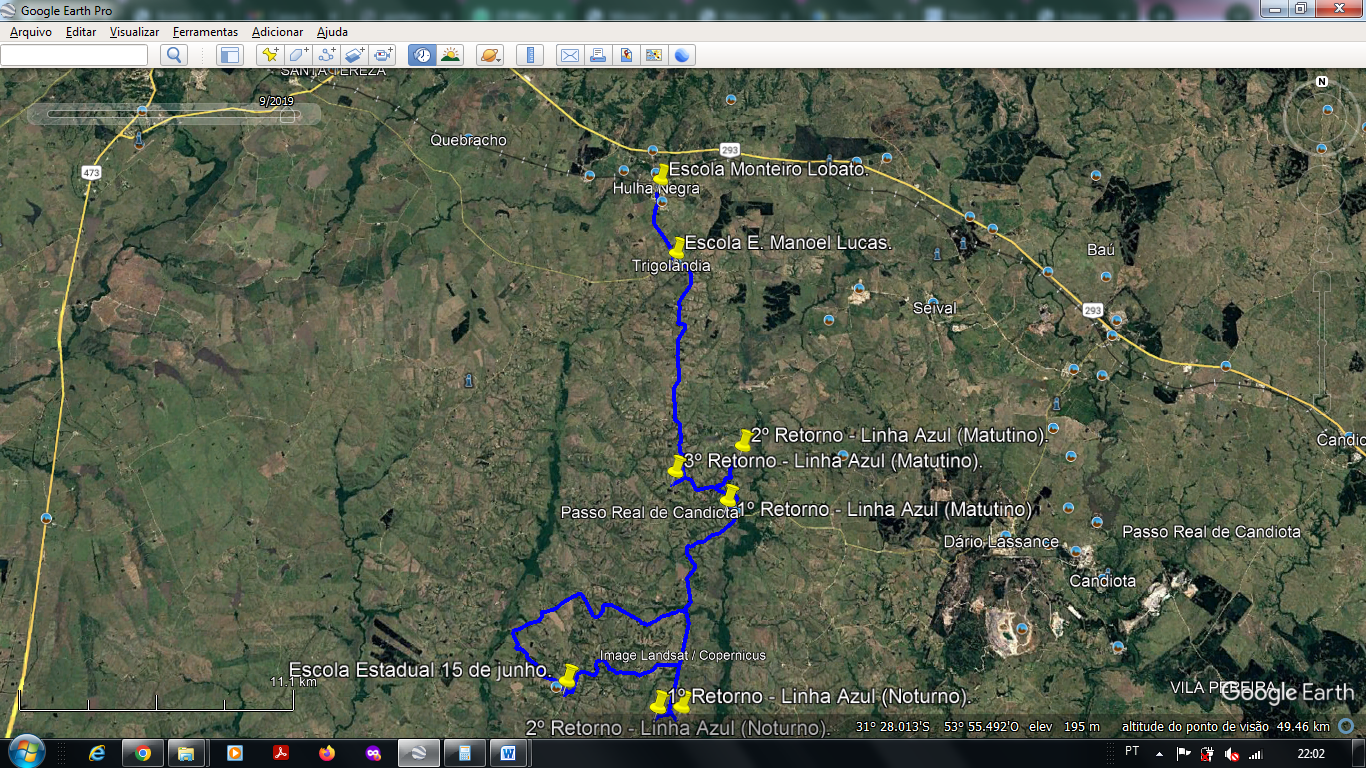 Foto: 003 – Fonte: Google Earth Pro – Construção: Héctor Bastide – Data: 17/01/2024.